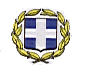 ΕΛΛΗΝΙΚΗ ΔΗΜΟΚΡΑΤΙΑΥΠΟΥΡΓΕΙΟ ΠΟΛΙΤΙΣΜΟΥ,ΠΑΙΔΕΙΑΣ ΚΑΙ ΘΡΗΣΚΕΥΜΑΤΩΝΠΕΡ/ΚΗ Δ/ΝΣΗ Π.Ε. & Δ.Ε.ΚΕΝΤΡΙΚΗΣ ΜΑΚΕΔΟΝΙΑΣΔ/ΝΣΗ Π.Ε. Ν. ΧΑΛΚΙΔΙΚΗΣΠ.Υ.Σ.Π.Ε.------------------         Ταχ.Δ/νση     : 22ας Απριλίου 1         Ταχ.Κώδικ.    : 63100 Πολύγυρος         Πληροφορίες: Μπουρμπούλιας Σ.-Τζιότζιος Α.         Τηλέφωνο     : 23710-21207         TELEFAX 	      : 23710-24235         e-mail	      : mail@dipe.chal.sch.gr                           Πολύγυρος, 25-06-2015  Αριθ. Πρωτ.: Φ.11.2/4170ΘΕΜΑ: «Ανακοίνωση οριστικών αναμορφωμένων πινάκων μοριοδότησης εκπαιδευτικών, κλάδων ΠΕ60 και ΠΕ70».Η Αν/τρια Δ/ντρια Α/θμιας Εκπ/σης Ν. Χαλκιδικήςέχοντας υπόψη:Τις διατάξεις του ΠΔ 50/1996.Τις διατάξεις του ΠΔ 100/1997.Τις διατάξεις του ΠΔ 1/2003.Την με αριθ. 11314/31.10.2014 Εγκύκλιο Μεταθέσεων εκπαιδευτικών Πρωτοβάθμιας Εκπαίδευσης σχολικού έτους 2014-15 του ΥΠΑΙΘ.Την με αριθ. 92285/Ε1/11-06-2015 Απόφαση του ΥΠΟΠΑΙΘ.Το με αριθ. Φ.11.2/3801/16-06-2015 έγγραφο της ΔΠΕ Ν. Χαλκιδικής.Το με αριθ. Φ.11.2/3881/18-06-2015 έγγραφο της ΔΠΕ Ν. Χαλκιδικής. Την εκδίκαση των υποβληθεισών ενστάσεων.Την με αριθ. 23/25.06.2015 Πράξη του ΠΥΣΠΕ Ν. Χαλκιδικής. Α ν α κ ο ι ν ώ ν ο υ μ εΤους οριστικούς αναμορφωμένους πίνακες μοριοδότησης εκπαιδευτικών, κλάδων ΠΕ60 και ΠΕ70, στους οποίους συμπεριλαμβάνονται τόσο εκείνοι που μετατέθηκαν στο ΠΥΣΠΕ Χαλκιδικής από άλλα ΠΥΣΠΕ με την με αριθ. 92285/Ε1/11-06-2015 Απόφαση του ΥΠΟΠΑΙΘ όσο και εκείνοι που υπηρετούν ήδη στο ΠΥΣΠΕ Χαλκιδικής και έχουν υποβάλει αίτηση βελτίωσης ή οριστικής τοποθέτησης.  Εκπαιδευτικοί οι οποίοι δικαιούνται μονάδες εντοπιότητας ή/και συνυπηρέτησης εμφανίζονται σε δυο ή τρεις γραμμές του πίνακα μοριοδότησης. Σε μια γραμμή εμφανίζονται οι μονάδες που δικαιούνται για τους δήμους εντοπιότητας ή/και συνυπηρέτησης και στην άλλη οι μονάδες που δικαιούνται για τους δήμους όπου δεν έχουν εντοπιότητα ή συνυπηρέτηση. 